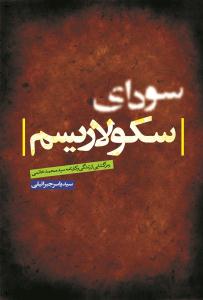 نام نویسنده: سید یاسر جبرائیلینام انتشارات: خبرگزاری فارسسال انتشار: ١٣٩٦نوبت چاپ: ٤تعداد صفحات: ٤٦٤ صفحهقیمت: ٢٠٠,٠٠٠ریالکتاب سودای سکولاریسم: رمزگشایی از زندگی و کارنامه سید محمد خاتمیکتاب سودای سکولاریسم به جریان‌شناسی سکولاریسم در ایران بر مبنای زندگی و کارنامه "سید محمد خاتمی"‌ به عنوان یکی از رهبران این جریان پرداخته است. آن‌گونه که در مقدمه کتاب آمده "سودای سکولاریسم"، مشتمل بر هفت فصل است. در فصل نخست با عنوان "سکولاریسم اسلامی"، مبانی نظری کتاب که در حقیقت عقبه فکری جریان برانداز در ایران است تبیین شده و سپس نگارنده طی نظریه "توحید و شرک در سیاست"، امکان و امتناع سکولاریزه شدن اسلام را از منظر بنیادی‌ترین اعتقاد اسلامی یعنی توحید،‌ بررسی کرده است.فصل دوم،‌ "فرزند آیت‌الله"،‌ به بررسی ویژگی‌های خانوادگی خاتمی، شرایط سیاسی دوران کودکی او،‌ روند تحصیلات،‌ چگونگی شکل‌گیری ایده جدایی دین از سیاست در ذهن خاتمی و سرانجام به نسبت او با انقلاب اسلامی و نقشش در رویدادهای پیش از انقلاب می‌پردازد.فصل سوم، "از کیهان تا کیان"، با بازگشت خاتمی از آلمان به ایران آغاز می‌شود. در این فصل خواننده با چگونگی رشد خاتمی در هرم قدرت نظام آشنا می‌شود. فصل سوم، یک تئوری کلی برای تحلیل منازعات سیاسی در ایران پس از انقلاب به دست می‌دهد و به روایت این منازعات و نقش خاتمی در آنها نیز می‌پردازد. در همین فصل است که مخاطبان کتاب،‌ با جریان متبوع خاتمی نیز آشنا و همراه می‌شود. پایان فصل سوم، آغاز فاصله گرفتن خاتمی و یارانش از مبانی انقلاب اسلامی و تلاش‌های این طیف برای تئوریزه و عملیاتی کردن "سکولاریسم اسلامی" است.در مطلع فصل چهارم، "آقای رئیس جمهور"، نویسنده به چگونگی کاندیدا شدن خاتمی در انتخابات هفتم ریاست جمهوری و علل پیروزی وی پرداخته و در ادامه، با ذکر مبانی نظری جریان اصلاحات،‌ رویکرد و عملکرد سیاسی خاتمی و دولتش طی سال‌های 76 تا 84 را مورد بررسی قرار داده است. در پایان فصل، علل ناکامی جریان اصلاحات در سکولاریزاسیون نظام ایران و تضعیف ولایت فقیه موشکافی شده است."شال سبز" عنوان فصل پنجم است که به‌ روایت تحلیلی اقدامات خاتمی و جریان همسویش پس از پایان دوران حاکمیت اصلاح‌طلبان بر قوای مجریه و مقننه می‌پردازد و استناداتی درباره تدارک این طیف برای دست زدن به یک انقلاب رنگی در جریان انتخابات ریاست جمهوری دهم ارائه می‌کند. در ابتدای بخش مباحثی نظری درباره ماهیت انقلاب رنگی آمده و سپس تلاش‌های جریان سکولار با محوریت خاتمی برای زمینه‌سازی انقلاب رنگی مستند شده است. پس از آن، کتاب وارد روایت و تحلیل حوادث پس از انتخابات دهم و فتنه 88 می‌شود و این فصل با علل ناکامی جریان سکولار و پایان حیات سیاسی خاتمی در کالبد جمهوری اسلامی خاتمه می‌یابد.مؤلف در فصل ششم،‌ به حاشیه‌هایی از زندگی سیاسی خاتمی پرداخته که بعضاً با تردیدهایی همراه بوده اما چون استناداتی محکم داشته و یا از سوی خاتمی تکذیب نشده‌اند،‌ برای اطلاع خوانندگان بدانها پرداخته شده است.هدف فصل هفتم،‌ آسیب‌شناسی ضعف‌های موجود در ساختار سیاسی جمهوری اسلامی است که در نتیجه آنها،‌ جریان سکولار و افرادی چون خاتمی ظرفیت و توان بحران‌سازی و فتنه‌انگیزی علیه سیستم را پیدا کرده‌اند و در صورت ادامه وضع موجود، پیدا خواهند کرد. آن ضعف‌های ساختاری تئوریزه شده‌اند و نویسنده در پایان، با ذکر خلاءهای سیستمیک مربوطه، ‌متخصصان و دانشجویان علوم سیاسی را به مطالعه علمی و ارائه راهکارهایی برای برطرف کردن آنها دعوت نموده است.جبرائیلی در مقدمه آورده است:‌ «می‌توان گفت که "سودای سکولاریسم" ‌در یک ژانر علمی- عمومی نگاشته شده است. به این معنی که شیوه نگارش و تحلیل مستند علمی در آن رعایت شده اما در عین حال کتاب به یک موضوع عمومی می‌پردازد. سعی کرده‌ام از سناریونویسی اجتناب کرده و درباره رویدادهایی که سندی بر آن ندارم، خیالبافی نکنم؛‌ لذا خواننده این کتاب جملاتی چون "در جلسه‌ای محرمانه تصمیم گرفته و برنامه‌ریزی شد" را نخواهد دید و استنادات ما، و مبنای تحلیل‌هایمان، همه، هر آن چیزی است که برای یک محقق عادی نیز قابل دسترسی است. افزون بر این، خواننده این کتاب نه تنها شاهد سیر حوادث مذکور در آن است، ‌بلکه تم و قالب کتاب به شکلی طرح‌ریزی شده که "خواننده مطلع" می‌تواند شواهدی فراتر از موارد مذکور در این مجلد برای تحلیل حوادث بیاورد؛ لذا خود تحلیل‌گر است و تکمیل قطعاتی از پازل، به عهده او گذاشته شده است».